Your recent request for information is replicated below, together with our response.How many digital smart plugs have been seized in the last 12 months?What break down of offenses/incidents were they seized in relation to?

Do you keep records of how many of these cases progressed to court, and if so, any further records of where smart plug data formed part of the evidence?Is the examination of digital smart plugs within any digital forensic accreditation scope (eg ISO 17025) held at your organisation?What tools or techniques do you use to examine smart plugs?In accordance with Sections 12(1) (Excessive cost of compliance) and 16(4) (Refusal of request) of the Freedom of Information (Scotland) Act 2002 (the Act), this letter represents a Refusal Notice.By way of explanation, the information you have requested is not held centrally and there is no marker on our recording systems to electronically extract this information.   The only way to provide a comprehensive response would be to contact each of the 13 police divisions within Police Scotland and the relevant specialist divisions and ask that they search their systems and extract any relevant information.  We have assessed that this would take a considerable amount of time and would be in excess of the £600 and 40 hours prescribed by the Scottish Ministers under the Act. To be of assistance, Police Scotland’s Cybercrime Unit have advised that there have not been any digital smart plug submitted to their unit for a digital forensic examination in the last 12 months.  Again I would ask that you note that the Cybercrime Unit are not privy to all devices that are seized.  Only when a device is submitted for a digital forensic examination does the unit become aware of devices that have been seized.  If you require any further assistance please contact us quoting the reference above.You can request a review of this response within the next 40 working days by email or by letter (Information Management - FOI, Police Scotland, Clyde Gateway, 2 French Street, Dalmarnock, G40 4EH).  Requests must include the reason for your dissatisfaction.If you remain dissatisfied following our review response, you can appeal to the Office of the Scottish Information Commissioner (OSIC) within 6 months - online, by email or by letter (OSIC, Kinburn Castle, Doubledykes Road, St Andrews, KY16 9DS).Following an OSIC appeal, you can appeal to the Court of Session on a point of law only. This response will be added to our Disclosure Log in seven days' time.Every effort has been taken to ensure our response is as accessible as possible. If you require this response to be provided in an alternative format, please let us know.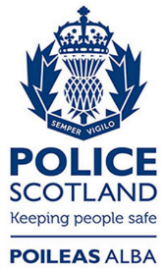 Freedom of Information ResponseOur reference:  FOI 23-2973Responded to:  14 December 2023